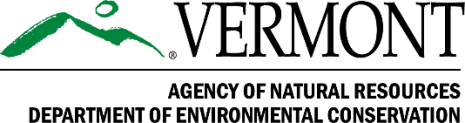 مطبوعاتي اعلامیه - بیاکتل شوید سملاسي خپرونې لپاره – جولای 13، 2023د رسنیو اړیکه:ټیم کراپلې، د تویېدنې د پروګرام مدیر د چاپېریال ساتنې څانګه
5346-249-802، Tim.Cropley@vermont.govد زیرخانې یا بېسمنټ نه په خوندي توګه د اوبو ایستلو په اړه DECمونټپیلیر، Vt. – په ورمونټ په پراخه کچه د سېلابونو له امله بېسمنټ د اوبو نه ډک شوي دي او، په ځینو صورتونو کې، په بېسمنټ کې د تېلو تودولو ټانکونو څخه د تېلو د راوتلو لامل کېږي. د چاپېریال ساتنې څانګه (DEC) د بېسمنټ پاکولو لپاره لارښوونې وړاندې کوي.که په اوبو کې تېل نه لیدل کېږي – لکه د تېلو پړک (پر اوبو څه شی نه بهېدل یا د تېلو د بوی نشتوالی) – اوبه ځمکې (په غوره توګه) یا توپاني نکاسي لښتو ته ایستلی شئ.کله چې په بېسمنټ یا لوښي کې د اوبو پر سر تېل یا پټرولیم شتون لري، د دغه وضعیت خبرتیا DEC ته پر 5005-641-800 (24/7) یا 1138-828-802 (د کاري ورځې په اوږدو کې) ورکړئ.DEC کولی شي قراردادیانو ته د مرستې لپاره امر ورکړي ترڅو د اوبو په ایستلو کې مرسته وکړي. قراردادیان به لومړی په بېسمنټ کې د مایع د سطحې څخه بهېدونکي تېل وباسي. (د پرش د سطحې یا د لاندې څخه اوبو ایستل به کېدی شي په بېسمنټ کې د هر څه په تېلو پوښل کېدو لامل شي چې نورې مهمې پاکونې ته به اړتیا لري.)کله چې د اوبو د سطحې څخه تېل لیرې کړل شي یا پر اوبو تېل یا د تېلو پړک نه لیدل کېږي، نو کولی شئ دا اوبه ځمکې ته اوباسئ.یوازې د DEC سره د سلا کولو وروسته کولی شئ د بېسمنټ څخه تېل او اوبه بهر ځمکې ته وباسئ.که قراردادیان یا د ایستنې ټرکونه ترلاسه نه وي چې د اوبو مخکې د بېسمنټ څخه تېل لیرې کړي. د بره سر څخه لاندې د اوبو ایستلو په اړه لارښوونې وړاندې کولو لپاره به DEC ستاسو سره په ګډه کار کوي ترڅو دا ډاډ ترلاسه کړي چې لومړی تېل ایستل شوي دي او وروستو پسې اوبه.د طبیعي سرچینو ادارې [Agency of Natural Resources]، د چاپېریال د ساتنې څانګې
[Department of Environmental Conservation]، د کبانو او ځنګلي ځناورو څانګې
[Fish and Wildlife Department] یا د ځنګلونو، پارکونو، او ساتېري د څانګې
[Department of Forests, Parks, and Recreation] له خوا د سېلاب څخه د بیاابادونې د سرچینو په اړه د نورو مالوماتو لپاره وګورئ https://ANR.Vermont.gov/Flood.###د توپیر نه کولو خبرتیا:د ورمونټ د طبیعي سرچینو اداره [Vermont Agency of Natural Resources) [ANR) خپل پروګرامونه، خدمتونه، او کړنې د توکم، مذهب، عقیدې، رنګ، ملي هویت (په ګډون د محدود انګلیسي وړتیا)، نسب، د زېږون ځای، معیوبيت، عمر، د واده حالت، جنس، جنسي څرنګوالي، جنسي پېژندګلو، یا د سینې شیدې ورکولو (مور او ماشوم) پر اساس د توپیر کولو پرته ترسره کوي.ژبې ته د لاسرسي خبرتیا: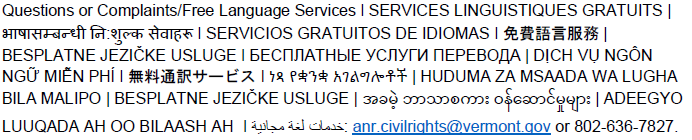 